OMDQ: ORAL MUCOSITIS DAILY QUESTIONNAIRETo be administered at baseline and daily thereafter BEFORE all clinical oral mucositis assessments throughout the oral mucositis evaluation period for cvcles 1 and 2.How would you rate your OVERALL HEALTH during the PAST 24 HOURS? Please circle the most appropriate number.0	1	2	3	4	5	6	7	8	9	10During the PAST 24 HOURS, how much MOUTH AND THROAT SORENESSdid you have? (Circle one number)No soreness	0A little soreness	1Moderate soreness	2Quite a lot of soreness	3Extreme soreness	4During the PAST 24 HOURS, how much did MOUTH AND THROAT SORENESS limit you in each of the following activities? (Circle one number on each line)On a scale from 0 to 10, how would you rate your OVERALL MOUTH AND THROAT SORENESS during the PAST 24 HOURS?Please circle the most appropriate number.0	1	2	3	4	5	6	7	8	9	105a.	During the PAST 24 HOURS, how many BOWEL MOVEMENTS did you have?(Please enter the number in the box)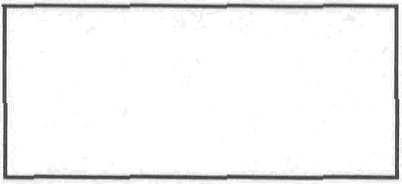 5b.	If you had a bowel movement during the past 24 hours, how would you best describe your stools?When your chemotherapy treatment begins, you will be asked to compare your ostomy output to what it was before your treatment began. Please try to compare the ostomy output you have during your treatment to the ostomy output you currently have prior to the start of your chemotherapy treatment.6.	Have you had an increase in ostomy output during the PAST 24 HOURS?Yes	No(Please circle yes or no)How would you rate your increase in ostomy output compared to before your chemotherapy began?(Please circle the most appropriate number)Worst possiblePerfect HealthNot LimitedLimited A LittleLimited SomeLimited A LotUnable To Doa. Sleeping01234b. Swallowing01234c. Drinking01234d. Eating01234e. Talking01234No SorenessWorst PossibleSorenessNormal0Hard or lumpy1Loose or watery2Bloody3Passing mucus (white material) during bowel movement4No increase0Mild increase1Moderate increase2Severe increase3